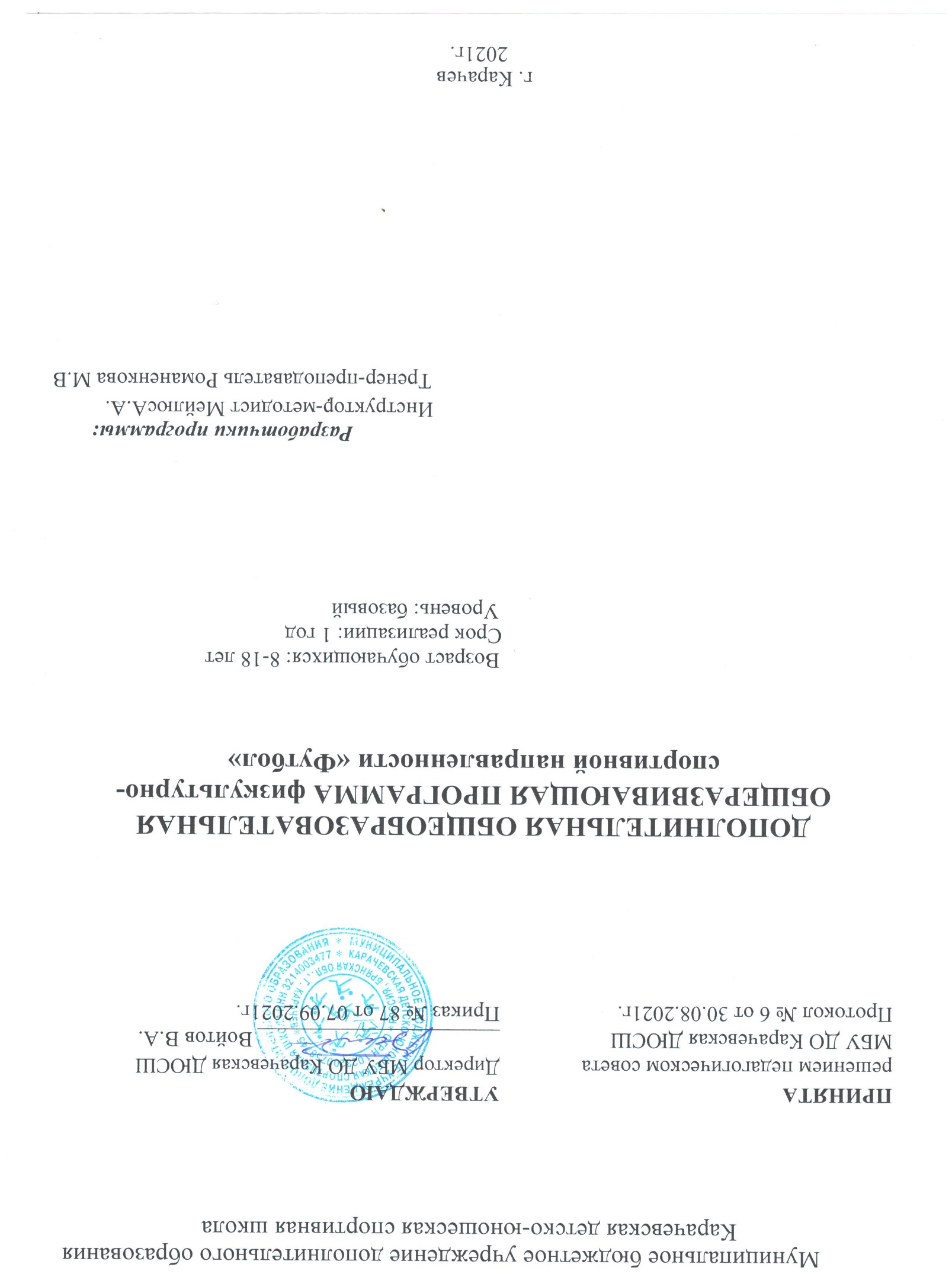 СОДЕРЖАНИЕПояснительная записка…………………………………………….......…...3Учебный план………………………………………………………...…......9Содержание учебного плана……………………………………….….......10          Организационно-педагогические условия……………………………..…24Список литературы……………………………………………………..….33Приложение 1……………………………………………………………....351. ПОЯСНИТЕЛЬНАЯ ЗАПИСКА.Дополнительная общеобразовательная общеразвивающая программа «Футбол» имеет физкультурно-спортивную направленность.Дополнительная общеобразовательная общеразвивающая программа «Футбол» составлена в соответствии с нормативными документами:- Федеральный закон от 29.12.2012 № 273-ФЗ «Об образовании в Российской Федерации».- Приказ Минпросвещения Российской Федерации от 09.11.2018г. №196 «Об утверждении Порядка организации и осуществления образовательной деятельности по дополнительным общеобразовательным программам».- Постановление Главного государственного санитарного врача РФ от 04.07.2014   № 41 «Об утверждении СанПиН 2.4.4.3172-14 «Санитарно-з\эпидемиологические требования к устройству, содержанию и организации режима работы образовательных организаций дополнительного образования детей».- Концепция развития дополнительного образования детей (Распоряжение Правительства РФ от 04.09.2014г. № 1726-р).- Письмо Департамента молодежной политики, воспитания и социальной поддержки детей Минобрнауки России от 11.12.2006 № 06-1844.- Письмо Минобрнауки России от 18.11.2015г. № 09-3242 «О направлении информации по проектированию дополнительных общеразвивающих программ (включая разноуровневые программы)».- Федеральный проект «Успех каждого ребенка» национального проекта «Образование» от 01.10.2018г.- Устав муниципального бюджетного учреждения дополнительного образования «Карачевская детско-юношеская спортивная школа».Новизна программыНовизна программы состоит в удовлетворении возрастной потребности в идентификации личности, определении жизненных стратегий и обретении навыков их реализации; сохранении и культивировании уникальности личности несовершеннолетних, создании условий, благоприятных для развития спортивной индивидуальности личности ребенка.АктуальностьАктуальность образовательной программы состоит в том, что традиционная система физического воспитания в общеобразовательных организациях на современном этапе для обеспечения необходимого уровня физического развития и подготовленности обучающихся требует увеличения их двигательной активности, усиления образовательной направленности учебных занятий по физической культуре и расширения вне учебной физкультурно- оздоровительной и спортивной работы. Данная программа усиливает вариативную составляющую общего образования, способствует реализации сил, знаний, полученных детьми в базовом компоненте, формированию жизненных ценностей, овладению опытом самоорганизации, самореализации, самоконтроля ребенка и помогает ребятам в профессиональном самоопределении.Педагогическая целесообразность программы заключается в том, что занятия по этой программе позволят учащимся восполнить недостаток навыков и овладеть необходимыми приемами игры во внеурочное время, т.к. количество учебных часов, отведенных на изучение раздела «Футбол» в школьной программе, недостаточно для качественного овладения игровыми навыками и в особенности тактическими приемами. Программа актуальна на сегодняшний день, т.к. ее реализация восполняет недостаток двигательной активности, имеющийся у детей в связи с высокой учебной нагрузкой. Систематические занятия футболом способствуют развитию у учащихся: силы, быстроты, выносливости, решительности, чувства коллективизма, а также улучшают деятельность центральной нервной системы, сердечно-сосудистой, дыхательной системы и др., что плодотворно сказывается на здоровье занимающихся.Отличительной особенностью данной программы является упор на обучение и совершенствование технических приемов и тактических действий, развитие физических способностей, формирование знаний по теории и методике игры в футбол, что позволяет достигнуть более высокого результата. Применение метода психо-регуляции в тренировках и на соревнованиях сориентирует учащихся на достижение наивысших результатов в освоении игры и стремлению к победам.Адресат программыВ отделение «Футбол» принимаются дети в возрасте 8-18 лет с учетом их физических состояния. Занятия проводятся с детьми разного возраста.Перед началом занятий все обучающиеся представляют заявление о зачислении и медицинские справки о состоянии здоровья.Обучающиеся проходят входной контроль для определения уровня физической подготовленности ( ОФП ).Уровень, объем и срок освоения программыУровень освоения программы: базовыйСрок освоения программы – 1 годВсего – 144 час4 – 36 недельФормы и режим занятийФорма организации учащихся на занятии – групповая.Формы проведения занятий: объяснение и рассказ педагога, беседы, показ видеоматериалов, тренировки, игры, участие в соревнованиях.Занятия по программе проводятся 3 раза в неделю по 2 академических часа.Такой режим учебных занятий связан с разным объемом физической и специальной нагрузки.Цель программы: Создание условий для развития физических качеств, личностных качеств, овладения способами оздоровления и укрепления организма учащихся посредством занятий футболом, популяризация футбола. Привлечение максимально возможного количества детей и подростков к систематическим занятиям футболом.Задачи программы:Обучающие:- формирование основных жизненно важных двигательных умений и навыков;- формирование устойчивого интереса к занятиям футболом.- приобретение знаний о настольном теннисе, его истории и о современномразвитии, роли в формировании здорового образа жизни;- обучение навыкам и умениям в данной деятельности, самостоятельнойорганизации занятий;- овладение базовой техникой (основами) футбола.Развивающиеся:- способствовать развитию координации движений и основные физическиекачеств: силу, ловкость, быстроту реакции;- способствовать развитию двигательных способностей посредством игры вфутбол;- формировать навыки самостоятельных занятий физическими упражнениямиво время игрового досуга.Воспитательные:- способствовать развитию социальной активности обучающихся: воспитыватьчувство самостоятельности, ответственности;- воспитывать коммуникабельность, коллективизм, взаимопомощь ивзаимовыручку, сохраняя свою индивидуальность;- пропаганда здорового образа жизни;- содействие в самоопределении, социальной адаптации;- формирование духовно-нравственных качеств личности;- формирование мировоззрения, внутренней культуры личности.-способствовать снятию стрессов и раздражительности; Способствовать работев коллективе, подчинять свои действия интересам коллектива в достиженииобщей цели.Планируемые результатыРезультатом освоения программы по футболу является приобретение учащимися следующих знаний, умений и навыков в предметных областях: в области теоретической подготовки:- история развития футбола;- место и роль физической культуры и спорта в современном обществе;- необходимые сведения о строении и функциях организма человека;- гигиенические знания, умения и навыки;- режим дня, закаливание организма, здоровый образ жизни;- требования к оборудованию, инвентарю и спортивной экипировке;- требования техники безопасности при занятиях футболом.в области общей и специальной физической подготовки:- освоение комплексов физических упражнений;- развитие основных физических качеств (гибкости, быстроты, силы, координации, выносливости) и психологических качеств, их гармоничное сочетание применительно к специфике настольного тенниса;- укрепление здоровья, повышение уровня физической работоспособности функциональных возможностей организма, содействие гармоничному физическому развитию.в области технико-тактической подготовки:- овладение основами техники и тактики;- освоение соответствующих возрасту, полу и уровню подготовленности занимающихся тренировочных нагрузок;По итогам обучения по программе в целом воспитанники должны знать:1.Состояние и развитие футбола в России;2.Правила техники безопасности;3.Правила игры;4.Терминологию футбола.Должны уметь:1.Выполнять ведение, передачу, прием мяча, нападающие удары по воротам;2.Анализировать и оценивать игровую ситуацию;3.Обладать тактикой атаки и обороны;Должны иметь навыки:1.Владеть техникой: точной передачи мяча партнеру, точного приема инападающих ударов, выполнять финты, различных видов приемов и передачи мяча;2.Применение индивидуальных действия как в атаке, так и в обороне;3. Самостоятельно применять все виды перемещения, как с мячом, так и без мяча.4. Владеть технической подготовкой игрока и вратаря.Формы контроля/аттестацииФормами аттестации программы являются:- сдача контрольных нормативов по общей и специальной физической подготовке; - участие в соревнованиях различного уровня (школьных, районных, региональных);- участие в спортивных праздниках.Перевод учащихся в группу следующего года обучения производится на основании выполнения футболистами контрольно-переводных нормативов (тестов) по общей и специальной физической подготовке. Тестирование по общей физической и технической подготовке проводится в начале и конце учебного года. Основной критерий – повышение результата к концу учебного года по сравнению с результатом в начале года.Программа предусматривает проведение систематических игр и соревнований ( личных, квалификационных) с целью контроля за влиянием занятий на организм и отслеживание динамики развития функциональных, физических и творческих способностей детей. Такое наблюдение позволит своевременно корректировать объем, интенсивность и продолжительность нагрузок.Учебный планУчебный план для спортивно-оздоровительной группы на 36 недель,количество часов в неделю – 4, количество часов в год – 144СОДЕРЖАНИЕ УЧЕБНОГО ПЛАНАТеоретическая подготовкаФизическая культура и спорт в РоссииМассовые виды спорта, их развитие в Российской Федерации.Физическая культура в системе народного образования. Единая всероссийская спортивная классификация и ее значение для развития спорта в России. Разрядные нормы и требования по футболу. Международное спортивное движение. Олимпийские игры. Российские спортсмены в борьбе за завоевание мирового первенства.Развитие футбола в России и за рубежомКраткая характеристика футбола как средства физического воспитания. История возникновения футбола в России и развитие его. Всероссийские соревнования по футболу: чемпионат и Кубок России. Участие российских футболистов в международных соревнованиях (Чемпионат и Кубок Европы, мира, олимпийские игры). Всероссийские и международные юношеские соревнования. Современный футбол и пути его дальнейшего развития. Федерация футбола России, ФИФА, УЕФА. Лучшие российские команды, тренеры и игроки.Гигиенические знания и навыки. Закаливание. режим и питание спортсмена. Гигиена: Общее понятие о гигиене. Личная гигиена: уход за кожей, волосами, ногтями, ногами. Гигиена полости рта. Гигиеническое значение водных процедур (умывание, душ, баня, купание). Гигиена сна. Гигиенические основы режима труда, отдыха и занятий спортом. Режим дня. Значение правильного режима для юного спортсмена. Гигиенические требования, предъявляемые к местам занятий по футболу.Закаливание: Его значение для повышения работоспособности человека и увеличения сопротивляемости организма к простудным заболеваниям; роль закаливания в занятиях спортом. Гигиенические основы закаливания, средства закаливания и методика их применения в занятиях футболом. Использование естественных природных сил (солнца, воздуха и воды) для закаливания организма.Питание: Значение питания как фактора борьбы за здоровье. Понятие об основном обмене, энергетических тратах при различных физических нагрузках, восстановлении белков, углеводов, жиров, минеральных солей и витаминов. Понятие о калорийности и усвояемости пищи. Примерные суточные пищевые нормы футболистов в зависимости от объема и интенсивности тренировочных занятий и соревнований.Сведения о строении человека.Краткие сведения об опорно-мышечном аппарате (кости, суставы, мышцы), строение. Совершенствование функций мышечной системы. Строение и функции внутренних органов, органов дыхания и кровообращения, органов пищеварения и нервной системы. Влияние физических упражнений на развитие и состояние различных органов и систем организма. Врачебный контроль и самоконтроль, оказание первой помощи.Врачебный контроль и самоконтроль при занятиях футболом. Значение и содержание самоконтроля. Объективные данные самоконтроля: вес, динамометрия, спирометрия, кровяное давление. Субъективные данные: самочувствие, сон, аппетит, работоспособность, настроение. Дневник самоконтроля. Понятие о «спортивной форме», утомлении, переутомлении. Меры предупреждения переутомления. Значение активного отдыха для спортсмена. Понятие о травмах. Особенности спортивного травматизма. Причины травм и их профилактика применительно к занятиям футболом. Оказание первой помощи до врача. Раны и их разновидности. Ушибы, растяжения и разрывы связок, мышц и сухожилий. Кровотечения и их виды. Вывихи. Повреждения костей: ушибы, переломы (закрытые и открытые). Действие низкой температуры: обморожение, общее замерзание. Действие высокой температуры: ожог, солнечный удар, тепловой удар. Оказание первой помощи при травмах, обмороке, шоке. Способы остановки кровотечения, перевязки, наложения первичной шины. Первая помощь утопающему. Приемы искусственного дыхания. Транспортировка пострадавших. Основы техники и тактики игры в футбол:Понятие о спортивной технике. Взаимосвязь технической, тактической и физической подготовки футболистов. Классификация и терминология технических приемов. Высокая техника владения мячом – основа спортивного мастерства. Качественные показатели индивидуальной техники владения мячом – рациональность и быстрота выполнения, эффективность применения в конкретных игровых условиях. Анализ выполнения технических приемов и их применения в различных игровых ситуациях: ударов по мячу ногой и головой, остановок, ведения, обводки и ложных движений (финтов), отбора мяча, вбрасывание мяча; основных технических приемов игры вратаря. Контрольные упражнения и нормативы по технической подготовке для юных футболистов. Основные недостатки в технике футболистов и пути их устранения. Понятие о стратегии, системе, тактике и стиле игры. Характеристика и анализ тактических вариантов игры с расстановкой игроков. Тактика отдельных линий и игроков команды (вратаря, защитников, полузащитников, нападающих). Перспективы развития тактики игры. Тактика игры в нападении: высокий темп атаки, атака широким фронтом, скоростное маневрирование в глубину обороны противника или по фронту в чужую зону, с переменной местами, усиление темпа атаки в ее завершающей фазе, использование скоростной обводки, реальных возможностей для обстрела ворот. Атакующие комбинации флангом и центром. Тактика игры в защите: «зона», «опека», комбинированная оборона. Создание численного преимущества в обороне, закрывание всех игроков атакующей команды в зоне мяча, соблюдение принципов страховки и взаимостраховки (расположение игроков при обороне). Тактика отбора мяча. Создание искусственного положения «вне игры». Тактические варианты (в нападении и защите) при выполнении ударов: начальном, от ворот, угловом, свободном, штрафном, при вбрасывании мяча из-за боковой линии. Значение тактических заданий, которые даются футболистам на игру, и умения играть по плану – заданию. Зависимость тактического построения игры своей команды от тактики противника, индивидуальной подготовки игроков, от размера поля, метеорологических условий и других факторов. Разбор видеоклипов по технике и тактике игры футболистов высокой квалификации.Правила игры.Разбор правил игры. Права и обязанности игроков. Роль капитана команды, его права и обязанности. Обязанности судей. Способы судейства. Выбор места судьей при различных игровых ситуациях. Замечания, предупреждения и удаления игроков с поля. Роль судьи как воспитателя. Значение спортивных соревнований. ФИЗИЧЕСКАЯ ПОДГОТОВКАРешающую и основополагающую роль в подготовке футболистов играет физическая подготовка.Система физической подготовки включает в себя два неразрывно связанных элемента: общую и специальную подготовку. Под общей подготовкой понимают процесс, направленный на достижение высокой степени развития физических качеств (силы, выносливости, быстроты, ловкости и гибкости). Общая подготовка направлена на совершенствование деятельности определенных органов и систем организма человека, повышение их функциональных возможностей. Общая подготовка имеет направленность на создание своеобразных резервов организма для их использования в необходимых случаях. Основной задачей занятий по общей физической подготовке является укрепление здоровья и всестороннее физическое развитие занимающихся. Для развития физических качеств применяются следующие виды упражнений для занятий по ОФП:- Строевые упражнения: команды для управления строем.- Общеразвивающие упражнения без предметов: упражнения для рук, мышц шеи, плечевого пояса, туловища, ног, упражнения с сопротивлением.- Общеразвивающие упражнения с предметами: упражнения с набивными мячами, с гантелями, с короткой и длинной скакалкой, с малыми мячами.- Акробатические упражнения: кувырки вперёд, назад, перекаты, перевороты.- Подвижные игры и эстафеты: игры с мячом, бегом, прыжками, метанием, сопротивлением, на внимание, координацию, эстафеты встречные и круговые с преодолением полосы препятствий.- Лёгкоатлетические упражнения: бег на 30, 60, 100м. Кроссы до1000 м, 6-минутный бег; прыжки в длину и высоту с места и с разбега, многоскоки, метание  мяча.- Спортивные игры: волейбол, баскетбол (по упрощённым правилам).Средства развития ОФП для всех возрастных групп1.Общеразвивающие упражнения без предметов (развитие гибкости, силы, ловкости). Упражнения для рук и плечевого пояса. Сгибание и разгибание, вращение, махи, отведения и приведения, рывки. Упражнения выполняются на мести и в движении. Упражнения для мышц шеи: наклоны, вращения и повороты головы в различных направлениях. Упражнения для туловища. Упражнения на формирование правильной осанки. В различных исходных положениях - наклоны, повороты, вращения туловища. В положении лёжа - поднимание и опускание ног, круговые движения одной и обеими ногами, поднимание и опускание туловища. Упражнения для ног: различные маховые движения ногами, приседание на обеих и на одной ноге, выпады, выпады с дополнительными пружинящими движениями. Упражнения с сопротивлением. Упражнения в парах - повороты и наклоны туловища, сгибание и разгибание рук, перетягивание, приседание с партнёром, переноска партнёра на спине и на плечах, элементы борьбы в стойке, игры с элементами сопротивления.2. Общеразвивающие упражнения с предметами (развитие силы, гибкости, ловкости, быстроты). Упражнения с   мячами - поднимание, опускание, наклоны, повороты, перебрасывание с одной руки на другую перед собой, над головой, за спиной, броски и ловля мяча. Упражнения на месте (стоя, сидя, лёжа) и в движении. Упражнения в парах и группах с передачами, бросками и ловлей мяча, Упражнения с гантелями, штангой, мешками с песком: сгибание и разгибание рук, повороты и наклоны туловища, поднимание на носки, приседания. Упражнения с короткой и длинной скакалкой: прыжки на одной и обеих ногах с вращением скакалки вперёд, назад; прыжки с поворотами, прыжки в приседе и полу приседе. Упражнения с малыми мячами - броски и ловля мячей после подбрасывания вверх, удара о землю, в стену. Ловля мячей на месте, в прыжке, после кувырка в движении. 3. Акробатические упражнения (развитие ловкости) Кувырки вперёд в группировке из упора присев, основной стойки, после разбега. Длинный кувырок вперёд. Кувырки назад. Соединение нескольких кувырков. Перекаты и перевороты. 4. Подвижные игры и эстафеты (развитие ловкости, быстроты, силы). Игры с мячом, бегом, прыжками, метанием, сопротивлением, на внимание, координацию. Эстафеты встречные и круговые с преодолением полосы препятствий из гимнастических снарядов, переноской, расстановкой и собиранием предметов, переноской груза, метанием в цель, бросками и ловлей мяча, прыжками и бегом в различных сочетаниях перечисленных элементов. 5.Легкоатлетические упражнения (развитие быстроты, ловкости, выносливости). Бег на 30, 60, 100, 300, 400, 500, 800м. Кроссы до 1000 м (в зависимости от возраста), 6-минутный бег. Прыжки в длину и высоту с места и с разбега. Тройной прыжок с места и с разбега. Многоскоки. Пятикратный прыжок с места. 6. Спортивные игры. ручной мяч, баскетбол, волейбол, хоккей с мячом (по упрощенным правилам). Под специальной подготовкой понимается профессиональная подготовка, которая имеет целью добиться результатов деятельности с минимальной затратой накопленных резервов организма. Специальная физическая подготовка (СФП) - физические упражнения, направленные на развитие и совершенствование специальных физических качеств: силы, быстроты, выносливости, ловкости, гибкости, прыгучести, участие в групповых соревнованиях по развитию физических качеств, совершенствование в избранном виде спорта.Упражнения для занятий по СФП:Упражнения для развития скорости.- упражнения для развития стартовой скорости: по сигналу рывки на 5-10 м из различных исходных положений: стоя, лицом и т.д. Эстафеты с элементами старта. Подвижные игры.- упражнения для развития дистанционной скорости: бег змейкой между стойками, бег прыжками, эстафетный бег, обводка препятствий (на скорость), переменный бег на дистанцию 50-100м (15-20 мин с макс. скоростью, 10-15 м медленно и т.д.)- упражнения для развития скорости: бег с быстрым изменением способа передвижения, с изменением направления (до 180°), бег с изменением скорости, «челночный бег»: 2х10, 4х5 и т.п.,- для вратарей: рывки из ворот (на 5-15м) на перехват или отбивание высоко летящего мяча, на прострел мяча, рывки на 2-3 м из различных положений с последующей ловлей или отбиванием мяча, ловля теннисного мяча.Упражнения для развития скоростно-силовых качеств.Приседание с отягощением (гантели, набивными мячами) с последующим быстрым выпрямлением. Прыжки на одной ноге. Спрыгивание (40-80 см) с последующим прыжком вверх. Эстафеты с элементами бега, прыжков, переноса тяжестей. Вбрасывание набивного мяча на дальность, удары на дальность. Толчки плечом партнера, борьба за мяч.Для вратарей: отталкивание от стены ладонями, пальцами, сгибание рук в лучезапястных суставах, с гантелями с кистевыми амортизаторами, сжимание теннисного мяча, ловля и броски набивного мяча (бросаемого одним или двумя партнерами с разных сторон), из упоре лёжа — хлопки ладонями, прыжки в сторону с толканием двумя ногами, приставными шагами и с отягощением.Упражнения для развития специальной выносливости.- Переменный бег, кроссы.- Многократно повторяемые технико-тактические упражнения (повторные рывки с мячом с обводкой стоек, ударом по воротам).- Игровые упражнения с мячом большой интенсивностью, тренировочные игры с увеличенной продолжительностью.- Для вратарей: ловля мяча с падением при выполнение ударов по воротам с минимальным  интервалом 3-5 игроками.4. Упражнения для развития ловкости.- Прыжки с разбега толком одной и обеими ногами, доставая высоко повешенный мяч головой, руками, ногой.- Прыжки вверх с поворотом с имитацией удара головой, ногами. Кувырок вперед и назад, в сторону через плечо.- Комбинированная эстафета с преодолением препятствий. - Жонглирование мячом.- Парные и групповые упражнения с ведением мяча, обводкой стоек, обманными движениями. Зигзагообразный бег.- Для вратаря: прыжки с короткого разбега, доставая высоко повешенный мяч руками, кулаком, тоже с поворотом на 180°. Упражнения со скакалкой. «Колесо» с места, с разбега. Техническая подготовкаНа возрастном уровне группы спортивно-оздоровительной направленности неправомерно требовать от детей четкого, технически безупречного выполнения конкретных заданий в упражнениях с мячом.Основными педагогическими принципами работы тренера-преподавателя являются последовательность и преемственность заданий и упражнений, переход от простого к сложному. 1.Техника передвижения.- Бег обычный, спиной, скрестными, приставными шагами, бег по прямой, дугами с изменением скорости, направления.- Прыжки: вверх, вверх-вперед, вверх-назад и т.п. Толчком одной или двумя ногами с места или с разбега.- Остановка во время бега выпадом и прыжком.- Повороты переступание, прыжком на одной ноге; в стороны и назад, на месте и в движении.- Для вратарей — прыжки в сторону с падением «перекатом».2. Техника владения мяча.Удары по мячу ногой.- Удары внутренней и средней частью подъёма по неподвижному, катящемуся, прыгающему и летящему мячу. Удары внешней частью подъема. Удары на точность.Удары по мячу головой.- Удары на точность, в определённую цель на поле, удары серединой лба без прыжка в прыжке, с места, с разбега по летящему навстречу мячу.Остановка мяча. - Подошвой, внутренней стороной стопы катящегося и опускающегося мяча — на месте, в движении вперед и назад.- Остановка бедром, грудью.- Остановка с переводом в стороны, подготавливая мяч для следующих действий и закрывая его туловищем от соперника.Ведение мяча.- Ведение внешней частью подъема (внутренней).- Ведение правой, левой ногой и поочередно по прямой, кругу, меняя направление движения между стоек, движущимися партнерами, не теряя контроль за мячом.Обманные движения (финты).- «Уход» выпадом (умение показать туловищем движение в одну сторону и уйти с мячом в другую).- Финт «остановкой» мяча ногой (после остановки рывок с мячом).- Обманное движение «ударом» по мячу ногой (имитируя удар,  уход от соперника вправо или влево).Отбор мяча.- При единоборстве с соперником находящемся на месте, применяя выбивание мяча ногой в выпаде.Вбрасывание мяча из-за боковой линии.- Вбрасывание с места из положения ноги вместе и шага.- Вбрасывание мяча на точность: в ноги или на ходу партнеру.3. Техника игры вратаря.-Передвижение в воротах без мяча в сторону скрестными, приставным шагом и скачками.-Ловля летящего навстречу мяча на высоте груди и живота без прыжка и в прыжке, с перекатом. Быстрый подъём с мячом после падения.-Ловля катящегося мяча без падения и с падением.-Ловля высоко летящего мяча в прыжке с места и с разбега.-Отбивание мяча одной, двумя руками без прыжка и в прыжке, с места и с разбега.-Бросок мяча одной рукой из-за плеча на точность.-Выбивание мяча ногой: с земли (по неподвижному), с рук (с воздуха) на точность.Тактическая подготовка	Особое место в процессе подготовки юных футболистов должно быть отведено воспитанию «тактической грамотности» футболистов. 	Цель тактической подготовки – дать футболисту те знания и умения, привить такие навыки и качества, которые способствовали бы успешной его деятельности в постоянно меняющихся условиях игры.	Тактическое мастерство футболистов заключается в умении находить в течение игры наиболее эффективные 	способы решения постоянно и неожиданно возникающих игровых ситуаций.На начальном этапе обучения, когда футболисты только осваивают азы тактики, первостепенная задача тренера — научить их ориентироваться и взаимодействовать в парах и тройках. Для этого следует широко использовать не только 	игру в футбол, но и подвижные игры и другие спортивные игры и упражнения:Тактика нападения.- Индивидуальные действия: правильное расположение на футбольном поле. Умение ориентироваться, реагировать соответствующим образом на действия партнеров и соперника, оценивать целесообразности той или иной позиции, занятие выгодной позиции для получения мяча.- Использование изученных технических приёмов. В зависимости от игровой ситуации.- Групповые действия: уметь выполнять комбинации при стандартных положениях: начале игры, угловом, штрафном и свободных ударах, сбрасывание мяча, взаимодействие партнеров, используя короткие и средние передачи. Комбинации в парах: «стенка», «скрещивание», комбинация «пропуск мяча». Умение начинать и развивать атаку из стандартных положений.- Командные действия: выполнение основных обязанностей при атаке на своем игровом месте, согласно избранной тактической системе в составе команды. Расположение и взаимодействие игроков при атаке флангом и через центр.Тактика защиты.- Индивидуальные действия: осуществлять «закрывания» и создание препятствий сопернику в получении мяча,  выбор момента для перехвата мяча. Противодействие передаче и удары по воротам.- Групповые действия: взаимодействие игроков в обороне при розыгрыше противником «стандартной» комбинации, осуществлять правильный выбор позиции и страховки партнера. Организации противодействия комбинациям «стенка», «скрещивание», «пропуск мяча». Комбинации с участием вратаря.-Командные действия: выполнение основных обязательных действий в обороне на своем игровом месте. Организация обороны по принципу персональной и комбинированной защиты. Выбор позиции и взаимодействия игроков при атаке противника флангом и через центр.3. Тактика вратаря: уметь выбрать правильную позицию в воротах при различных ударах в зависимости от «угла удара»; разыгрывать удар от своих ворот, ввести мяч в игру, адресуя его свободному от опеки партнеру; занимать правильную позицию при угловом, штрафном и свободном ударе вблизи своих ворот.Инструкторская и судейская практика.Приобретение навыков судейства и самостоятельной практики проведения занятий является обязательным для всех групп подготовки. Навыки организации и проведения занятий и соревнований приобретается на всем протяжении многолетней подготовки в процессе теоретических занятий и практической работы в качестве помощника тренера, инструктора, помощника судьи, секретаря, самостоятельного судейства.Система контроля и зачетные требованияС целью определения уровня общей физической подготовленности учащихся за основу контрольных нормативов по ОФП и СФП принимаются  упражнения, отражающие уровень развития физических качеств.Контрольные нормативы в спортивно-оздоровительных группах носят главным образом контролирующий характер. Контрольные упражнения выполняются в начале и конце учебного года. По результатам контрольных упражнений оценивается индивидуальная динамика изменений уровня физической подготовленности каждого обучающегося.Результаты сдачи представленных нормативов для детей 8 лет и старше являются основанием для зачисления обучающихся на спортивно-оздоровительный этап дополнительной общеразвивающей программы по футболу.Интегральная подготовкаИнтегральная подготовка направлена на координацию и реализацию в соревновательной деятельности различных составляющих спортивного мастерства — технической, тактической, физической, теоретической подготовленности. Его цель — обеспечить слаженность и эффективность комплексного проявления всех многообразных составляющих, которые в совокупности определяют успешность соревновательной деятельности.  Соревновательная деятельностьУчастие в соревнованиях - необходимое условие проверки и совершенствования моральных, волевых качеств, повышения уровня спортивного мастерства. В процессе обучения обучающимися изучаются теоретические материалы по данному разделу программы. По окончанию соревнований тренер-преподаватель проводит разбор прошедших поединков участников соревнований. Проводит объяснение и показ техник борьбы. Учит находить ошибки в технике соперника. Выявляет положительные и отрицательные стороны поединка, причины недостатков. Обучающиеся приобретают на учебных занятиях, соревнованиях начальные навыки работы в качестве помощника тренера-преподавателя и судьи.Воспитательная работаГлавная задача тренера-преподавателя в воспитательной работе – это влюбить обучающегося в  данный вид спорта. В работе с юными спортсменами применяется широкий круг средств и методов воспитания. В качестве средств используются тренировочные занятия, спортивные соревнования, беседы, собрания, кинофильмы, наглядные пособия, произведения искусства, общественно полезный труд, общественная деятельность. Методы воспитания футболистов различны. Это и убеждение, и поощрение, наказание. При этом тренер руководствуется одним из важнейших принципов – воспитывать в коллективе, через коллектив.Особенно важную роль в воспитании футболистов играют общие собрания членов команды, а также теоретические занятия в виде установок на игру и разборов, где широко развиваются критика и самокритика.Практика показывает, что отношение футболистов к труду, учёбе, к выступлениям в соревнованиях зависит,  прежде всего, от правильного сочетания учебно-тренировочной работы с высоконравственным воспитанием. Учебно-тренировочные занятия надо строить так, чтобы они прививали футболистам трудолюбие. Тренер-преподаватель обязан приучать футболистов бережно относиться к общественной собственности, спортивным сооружениям. Занимающиеся привлекаются к уборке инвентаря после занятий, дежурствам и пр. Футболист обязан содержать в образцовом порядке свой личный инвентарь, спортивную одежду и обувь.В процессе занятий тренер-преподаватель всячески поощряет стремление футболистов к учебе в образовательной школе, к активному участию в общественной жизни коллектива, учреждения, города и т.д. 	В процессе спортивных занятий с юными спортсменами важное значение приобретает интеллектуальное воспитание, основными задачами которого являются: овладение учащимися специальными знаниями в области теории и методики тренировки, гигиены и других дисциплин; умения объективно анализировать приобретаемый опыт тренировки и выступлений в соревнованиях; развитие познавательной активности, творческих проявлений в спортивной деятельности.ОРГАНИЗАЦИОННО-ПЕДАГОГИЧЕСКИЕ УСЛОВИЯКалендарный учебный график реализации дополнительной общеобразовательной общеразвивающей программы « ФУТБОЛ »Период обучения по программе – 1 год.Начало учебного года – первый рабочий день сентября.Окончание учебного года – 31 мая.Продолжительность учебного года – 36 недель - 144 часов.Режим занятий: 2 раза в неделю по 2 часа.Контроль уровня общей физической и специальной физической подготовки осуществляется при сдаче контрольных нормативов по ОФП и СФП, проводимых в сентябре, мае учебного года (по ОФП), феврале, мае учебного года (по СФП). Итоговая аттестация проходит в мае по окончании полного курса обучения по образовательной программе.Зимние каникулы: с 31 декабря по 9 января.Летние каникулы: с 1 июня по 31 августа.Праздничные (нерабочие) дни согласно календаря Минтруда России.В дни школьных каникул работа отделения «Футбол » ведётся по расписанию.Методические материалыМетоды и формы обученияБольшие возможности для учебно-воспитательной работы заложены в принципеСовместной деятельности учителя и ученика.Занятия необходимо строить так, чтобы учащиеся сами находили нужное решение, опираясь на свой опыт. Теория проходит в процессе учебно-тренировочныхзанятий, где подробно разбирается содержание правил игры, игровые ситуации, жесты судей.Для повышения интереса занимающихся к занятиям по футболу (мини-футбол) и более успешного решения образовательных, воспитательных иоздоровительных задач применяются разнообразные формы и методы проведения этих занятий.Словесные методы:Создают у учащихся предварительные представления об изучаемом движении. Для этой цели используются:объяснение, рассказ, замечание, команды, указание.Наглядные методы: применяются главным образом в виде показа упражнения, наглядных пособий, видеофильмов. Эти методы помогают создать у учеников конкретные представления об изучаемых действиях.Практические методы:- методы упражнений;- игровой;- соревновательный;- круговой тренировки.Главным из них является метод упражнений, который предусматривает многократное повторение упражнений. Разучивание упражнений осуществляется двумя методами:- в целом;- по частям.Игровой и соревновательный методы применяются после того, как у учащихся образовались некоторые навыки игры.Метод круговой тренировки предусматривает выполнение заданий на специально подготовленных местах (станциях). Упражнения выполняются с учётом технических и физических способностей занимающихся.Педагогические технологииНа занятиях в спортивной секции «Футбол» применяются следующие педагогические технологии:- здоровьесберегающая технология;- технология группового обучения;- технология коллективного взаимообучения;- технология разноуровневого обучения;- технология развивающего обучения;- коммуникативная технология;- технология игровой деятельности;- технология индивидуализации обучения.Алгоритм учебного занятияПодготовительная часть - разминка - необходима для начальной организации обучающихся, психической и функциональной подготовки организма к предстоящей основной работе (упражнения аэробной направленности).     Основная часть обеспечивает решение задач обучения технике и тактике   двигательных действий, воспитания физических и личностных качеств.     Заключительная часть предназначена для постепенного снижения нагрузки      (упражнения на  растягивание, дыхательные упражнения).ОЦЕНОЧНЫЕ МАТЕРИАЛЫКонтрольные нормативыпо общей и специальной физической подготовке по футболуАттестация. Критерии оценки результативности определяются по бальной системе: 5 баллов - высокий, 4 балла - средний, 3 балла - низкий и не должны противоречить следующим показателям: высокий уровень – успешное освоение обучающимся более 70% содержания образовательной программы; средний уровень – успешное освоение воспитанником от 50% до 70% содержания образовательной программы; низкий уровень – успешное освоение воспитанником менее 50% содержания образовательной программы. В зависимости от индивидуальных особенностей обучающегося, а также определенного вида контрольного упражнения. Критерий оценки может быть изменен лицом, проводившим аттестацию. Параметры изменения заносятся в протокол проведения аттестации с указанием причин изменения.Оценочные процедуры освоения программы в рамках данной образовательной программы осуществляются в ходе текущего контроля за успеваемостью, промежуточной аттестации, итоговой аттестации и представляют собой совокупность регламентированных процедур, организационную форму процесса оценивания, посредством которого тренерами-преподавателями производится оценка освоения обучающимися образовательной программы.Оценочные материалы, обеспечивающие реализацию данной образовательной программы представлены тестовыми заданиями по оценке уровня физической, технической подготовки и контрольно-переводными нормативами.Для оценки освоения программы обучающимися в части технической подготовки используются тестовые упражнения, перечисленные в таблице. Для обучающихся определенных возрастных категорий представлены и нормативы.МЕТОДИЧЕСКОЕ ОБЕСПЕЧЕНИЕОсновными формами образовательной деятельности в спортивной школе являются теоретические и групповые практические занятия, тренировки по индивидуальным планам, календарные соревнования, учебные и товарищеские игры, учебно-тренировочные занятия в спортивно-оздоровительном лагере и на учебно-тренировочном сборе, занятия по подготовке и сдаче контрольных нормативов, воспитательно-профилактические и оздоровительные мероприятия.Подготовка футболистов проводится в несколько этапов, которые имеют свои специфические особенности. Главным отличием является возраст и уровень физического развития детей, зачисляемых в ту или иную группу подготовки. Для зачисления дети проходят тестирование по показателям физического развития и обшей физической подготовленности. После каждого года обучения учащиеся сдают предусмотренные программой нормативы.Методические указания к выполнению упражненийпо общей и специальной физической подготовкеБег 30 м и  60 м с высокого старта: проводится на дорожке в спортивной обуви без шипов. Количество стартующих в забеге определяется условиями, при которых бегущие не мешают друг другу. Разрешается две попытки.Оборудование: Секундомеры, фиксирующие десятые доли секунды, тщательно промеренная дистанция 30 метров и 60 метров, финишная отметка, флажок.Описание теста: По команде "На старт" испытуемые становятся у стартовой линии в положении высокого старта. Когда испытуемые приготовились и замерли, даётся сигнал стартёра.Результат: Время с точностью до десятой доли секунды заносится в протокол. Челночный бег 3х10 м: проводится в спортивном зале и спортивной обуви. Оборудование: Секундомеры, фиксирующие десятые доли секунды.Тщательно отмеряют участок в 10 метров на дорожке в 15 метров, отмечая начало его и конец линией. За каждой чертой два полукруга радиусом 50 см, на дальний конец (полукруг) от финишной линии кладут кубик 5 см.Описание теста: Спортсмен становится за ближней чертой на линии старта и по команде "Марш" начинает бег в сторону финишной черты; обегая полукруг, берет кубик и возвращается к линии старта. Затем кладет кубик (бросать не разрешается) в полукруг на стартовой линии и снова бежит к финишной черте, пробегая её. Учитывают время. Результат:  выполнения задания от команды "Марш" до пересечения линии финиша, разрешается одна попытка.Прыжок в длину с места: проводится в спортивном зале на резиновом покрытии, исключающем жесткое приземление. Оборудование: резиновая дорожка, рулетка или линейка для измерения прыжка.Описание теста: выполняется толчком двух ног от линии или края доски на покрытие. Разрешается три попытки. Результат: Дальность прыжка измеряется в см. Итоговый берётся лучший результат. Бросок набивного мяча 1 кг из-за головы. Выполняется двумя руками из положения стоя ноги врозь, слегка согнув ноги и немного наклонившись назад; при броске последовательно разгибаются ноги, выпрямляется туловище и выполняется движение руками вперед;Ведение мяча, обводка стоек и удар по воротам: выполняется с линии старта (30 м. от штрафной площади), вести мяч 20 м., далее обвести змейкой 4 стойки (первая стойка ставится в 10 м. от штрафной площади, а через каждые 2 м. ставятся еще три стойки), и, не доходя до штрафной площади, забить мяч в ворота. Время фиксируется с момента старта до пересечения линии ворот мячом. В случае, если мяч не забит в ворота, упражнение не засчитывается. Даются три попытки, учитывается лучший результат.Жонглирование мячом: выполняются удары правой и левой ногой (серединой, внутренней и внешней частями подъема), бедром и головой. Удары выполняются в любой последовательности без повторения одного удара более двух раз подряд. Учитываются только удары, выполненные разными способами, из них не менее раза головой, правым и левым бедром.Удары по воротам на точность: выполняются по неподвижному мячу правой и левой ногой с расстояния 17 м. (подростки 10-12 лет – с расстояния 11 м.). Футболисты 10 – 15 лет посылают мяч в заданную треть ворот, разделенных по вертикали. Юноши 16 – 18 посылают мяч в половину ворот, он должен пересечь линию ворот по воздуху и коснутся земли не ближе, чем в 10 м. за воротами. Выполняются по пять ударов каждой ногой любым способом. Учитывается сумма попаданий.Особенности организации образовательного процесса: очнаяДидактические материалыДля успешного учебно-воспитательного процесса и полной реализации программы имеется следующий дидактический материал:- методические сборники и литература по данному направлению;- методические разработки по футболу;- нормативные документы по футболу (правила соревнований, разрядные квалификационные требования);	- DVD-записи спортивных игр и соревнований с участием ведущих команд Мирового футбола.Условия реализации программыМатериально-техническое обеспечениеДля проведения учебных занятий необходимо помещение, отвечающее санитарно-гигиеническим и техническим нормам.			Материально-техническое обеспечение программы:- спортивный зал;- спортивная площадка с футбольным оборудованием;- футбольные ворота;- футбольные мячи;- стойки футбольные;- скакалки;- фишки переносные;- манишки;- мячи для футзала;- набивные мячиСПИСОК ЛИТЕРАТУРЫ:1. Каменская Е. Н. Педагогика: учебное пособие / Е.Н. Каменская. – М.: Дашков и К, 2007. – 320 с2.Волков Л.В. Теория и методика детского и юношеского спорта. – Киев: Олимпийская литература, 2002.3. Гладышева А.А. Морфологические основы физического воспитания юных спортсменов. - Сб. докл. II Всес. конф. по проб. юнош. спорта. - М.: 1971. 4. Давыдов В.В. Проблемы развивающего обучения: Опыт теоретического и экспериментального психологического исследования. -- М.: Педагогика, 1986. - 240 с.5. В. Промский, Н. Ковеня, «Футзал» - современный метод подготовки, г.Кострома, 2016 г.6. Б. Цирик, «Игровые упражнения в тренировке футболистов» 2016 г.7. С. Андреев, «Мини-футбол», издат. «Физкультура и спорт», 2015 г.8. В. Варюшкин, «Тренировка юных футболистов» изд. «Физическая культура» РФС, Москва, 2017 г.9. М. Годик, С. Мосягин, И. Швыков «Поурочная программа подготовки юных футболистов», Москва, 2014 г.10. «Футбол – обучение базовой техники», Москва 2016 г., Национальная академия футбола «Уроки футбола» час.1,2,311. Ф. Иорданская, «Мониторинг физической и функциональной подготовленности футболистов в условиях учебно-тренировочного процесса», изд. «Советский спорт», 2016 г.12. Основы управления подготовкой юных спортсменов. Под общей редакцией Набатниковой М.Я., М.: ФиС, 2012 г.13. Юный футболист. Учебное пособие для тренеров. Под общей редакциейЛаптева А.П. и Сучилина А.А. М.: ФиС, 2013г.14. Теоретическая подготовка юных спортсменов. Пособие для тренеровспортивных школ. Под общей ред. Буйлина Ю.В. и Курамшина Ю.В. М.: ФиС, 2011 г.15. Кузнецов А.А. Футбол. Настольная книга детского тренера. - М.: Олимпия; Человек, 2007. Список литературы, рекомендуемой для учащихся и их родителей (законных представителей):1. Назаренко Л.Д. Оздоровительные основы физических упражнений. – М.: Владос-пресс, 2003.2. Матвеев Л.П. «Теория и методика физической культуры». М.: ФиС.2001г.3. Спортивная гимнастика. Программа. – М.: Советский спорт, 2005     4. Верхошанский Ю.В. Основы специальной силовой подготовки в спорте. -  М.: ФиС, 2000.   5.Верхошанский Ю.В. Основы специальной физической подготовки спортсменов. - М.: ФиС, 1988.        6. Дьячков В.М.  Физическая подготовка спортсмена. -  М.:  ФиС, 2001.  7. Зациорский В.М.  Физические качества спортсменов. -М.:  ФиС, 2003.Перечень Интернет-ресурсов1. Сайт Управления образования и науки Тамбовской области 2. Сайт Министерства спорта и туризма РФ3. Сайт Всероссийской федерации футбола4. Сайт Управления по физической культуре и спорту Тамбовской области (sport.tmbreg.ru)5. Сайт МБОУ ДО ДЮСШ «Салют»Приложение 1Требования к технике безопасности в условиях тренировочных занятий и соревнований.Занятия по футболу проводятся на специально оборудованном и подготовленном поле, площадке (без ям, канав, луж), защищенном от проезжей части или в закрытом спортивном зале с ровным покрытием. До начала занятия тренер-преподаватель обязан проверить состояние (удостовериться в отсутствии посторонних предметов) и готовность места занятия (футбольного поля, площадки, зала и т.п.), прочность крепления ворот, а также и наличие необходимого спортивного инвентаря и оборудования. За воротами и в 10 м около них не должно никого находиться. Во время занятий на площадке (поле и т.д.) не должно быть посторонних лиц, которые могут стать причиной травмы.При проведении занятий должно соблюдаться расписание учебных занятий, установленные режимы занятий и отдыха.К тренировочным занятиям и соревнованиям допускаются обучающиеся (спортсмены), прошедшие медицинский осмотр и инструктаж по технике безопасности. Обучающиеся должны заниматься в установленной спортивной форме и обуви. При проведении тренировочных занятий (соревнований) возможно воздействие на обучающих опасных факторов: травмы при столкновениях, нарушении правил проведения игры, при падениях на мокром, скользком полу (площадке, поле) и т.п. Стараться избегать столкновений с игроками, толчков и ударов по рукам и ногам игроков. При выполнении прыжков, случайном столкновении и падении обучающиеся должны уметь применять самостраховку . Во время занятия и игр обучающиеся должны соблюдать дисциплину. Обучающиеся (спортсмены) должны внимательно слушать и выполнять команды (сигналы) тренера-преподавателя (судьи), строго выполнять их.Обязанности педагога отражены в инструкции по технике безопасности при проведении тренировочных занятий.Год обученияВозраст детейПродолжительность занятийРежимзанятийКол-вочасов в неделюКол-во часов в годНаполняемость учебных группФормы организации учащихся на занятиях1 год8-18 лет45 минут2 раза в неделю по 2 часа4 часа144 часа15-30 человекГрупповая№ п/пРазделы подготовкиНагрузка (в часах)1Теоретическая подготовка92Общая физическая подготовка293Специальная физическая подготовка234Техническая подготовка255Тактическая подготовка206Интегральная подготовка147Участие в соревнованиях вне сетки часов8Медицинский контрольвне сетки часов9Контрольные испытания410Другие виды спорта, подвижные и спортивные игры20Всего часовВсего часов144РазделыIXXXIXIIIIIIIIIVVВсего в годТеоретическая подготовка1111111119Общая физическая подготовка44342333329Специальная физическая подготовка32322333223Техническая подготовка23332333325Тактическая подготовка23232222220Интегральная подготовка22221112114Др. виды спорта, под. и сп. игры4343211220Участие в соревнованияхСогласно спортивно-массовым мероприятиямСогласно спортивно-массовым мероприятиямСогласно спортивно-массовым мероприятиямСогласно спортивно-массовым мероприятиямСогласно спортивно-массовым мероприятиямСогласно спортивно-массовым мероприятиямСогласно спортивно-массовым мероприятиямСогласно спортивно-массовым мероприятиямСогласно спортивно-массовым мероприятиямвне сетки часовМедицинский контроль++вне сетки часовКонтрольные испытания224Всего в месяц181818181216141614Всего в год144Развиваемое физическое качествоКонтрольные упражнения (тесты)Контрольные упражнения (тесты)Контрольные упражнения (тесты)Контрольные упражнения (тесты)Развиваемое физическое качествоНормативНормативНормативРазвиваемое физическое качество8 лет9 лет10 летБыстротаБег на 30 м6,5 с6,0 с5.5БыстротаБег 60м 12.311.811.5БыстротаЧелночный бег 3х10 м10.29,5 с9.3Скоростно-силовые качестваПрыжок в длину с места110 см125 см140Развиваемое физическое качествоКонтрольные упражнения (тесты)Контрольные упражнения (тесты)Контрольные упражнения (тесты)Контрольные упражнения (тесты)Развиваемое физическое качествоНормативНормативНормативРазвиваемое физическое качество11-12 лет13-15лет16-18 летРазвиваемое физическое качествоБег на 30 м 5.35.14.9Скоростно-силовые качестваПрыжок в длину с места1.801.851.90СилаБросок набивного мяча 1 кг из-за головы678Техническое мастерствоУдар по мячу ногой на точность50%45%40%Техническое мастерствоУдар по мячу на дальность (сумма ударов правой и левой ногой)252730Техническое мастерствоОбводка стоек и удар по воротам6.86.76.6№Упражнение7-8лет9-10 лет11 лет12 лет13 лет14 лет15 лет16 лет17 лет 18 летДля полевых игроковДля полевых игроковДля полевых игроковДля полевых игроковДля полевых игроковДля полевых игроковДля полевых игроковДля полевых игроковДля полевых игроковДля полевых игроковДля полевых игроков1.Удар по мячу ногой на точность (число попаданий)36786786782.Ведение мяча, обводка стоек и удар по воротам (сек.) до 30,0до 30,0до 20,0до 20,010,09,59,08,78,58,33.Жонглирование мячом (количество раз)4810122025более 25более 25более 25более 25Для вратарейДля вратарейДля вратарейДля вратарейДля вратарейДля вратарейДля вратарейДля вратарейДля вратарейДля вратарейДля вратарей1.Удары по мячу ногой с рук на дальность и точность (м)3034384043452.Доставание подвешенного мяча кулаком в прыжке (см)4550555860623.Бросок мяча на дальность (м)202426303234